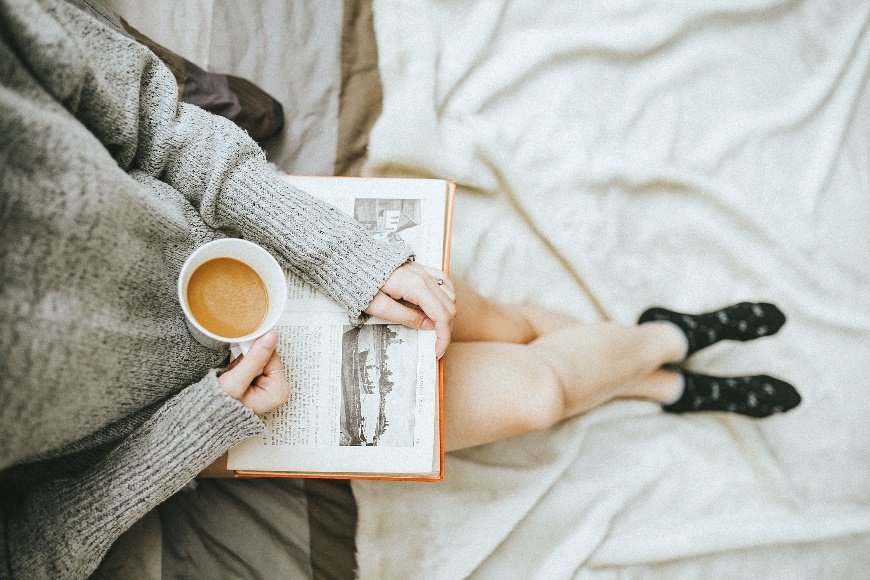 Self-Care is not a luxury, it’s a priority.Stress is a normal part of life. It has a cumulative effect, sometimes making us overreact to a minor event, from stress build up. Excess stress can make us ill, physically and emotionally.Stress isn’t going to go away, so rather than stress management, we can focus on energy management. Self-care is the way we top up our energetic bank balance. The way to do this is to aim for micro moments of self-care, dotted throughout our days to nourish us.Self-care is nourishment for your head, heart and body. Self-care can get labelled as being ‘too hard to do’ ‘selfish’ or ‘an indulgence’Self-care helps you to be a more compassionate, human being.It helps us cope and recover from illness, stress, loss and change. Self-care offers us a protective function. Meditation and kindfulness have a cardio protective benefit, forming a buffer against stress.Self-care helps us flourish as individuals and be the best version of ourselves.Don’t wait for life to throw you a curveball to think about self-care; that’s when it is hardest to be creative and resourceful.Give yourself permission to take time out for yourself.Repeat after me; ‘self-care isn’t selfish’ keep repeating this until you believe it.Make an appointment with yourself, plan your time and fill it with something that nurtures your head, heart and body.Self-care acts.Getting enough sleep, rest and relaxation.Breathing, mindfully, breathing exercises and just spending time being with your breath.Movement, walking in nature, yoga, whatever exercise you enjoy doing will be the one to engage in.Nutrition, we all know that foods that nourish us make our bodies function and feel better, but don’t forget everything in moderation, so don’t sweat the odd naughty treat.Your environment, be it your bedroom, or your favourite outdoor space. Beauty, in whatever form, lifts your spirits and opens you up to an experience of awe.Create your own relaxation library, be it books, magazines, photos, art, films, a gratitude journal, take a meditative shower, bath or half hour of time doing whatever you enjoy to feed your soul. Tap into your creative side, whatever that maybe and don’t judge your creations. It’s about enjoying the journey, not what the end result is. Mood boosters, music, singing, clothing, especially colour, scent, laughter, play, stand tall and open your chest, look up into the sky,Find your coping tools, your gems of advice to repeat to yourself. For example, ‘can I stick a pin in it?’ ‘can I delegate this?’ ‘Is this within my control?’Book yourself an appointment to have a massage, a facial, whatever keeps you feeling relaxed.Find kind ways to say ‘no’ (Let me think about it. I can’t today, how about… I’m sorry, but I can’t.)Set good boundaries. Give yourself permission to feel as you do, in all its colour. Just the act of thinking, or saying, I feel…can help to dissipate a strong emotion.If you can’t engage in self-care for yourself, then do it for the people around you. If it helps you, think of self-care not as ‘me first’ but ‘me as well’.Be kind to yourself, take your own advice, as if you were talking to your best friend.Stand up and take six mountain breaths.Stand with your feet hip-width apart, your arms by your sides, gazing forwards.Inhale and reach your arms up and overhead, gazing up towards your thumbs.Exhale and lower your arms back down and gaze forwards. Feel the fullness of your breathing and enjoy growing taller with every repetition.Take a mindful minute.Set yourself a timer for one minuteGently close your eyes and take your focus to your breathing, not changing anything just noticing the breath.Count your breaths, in and out, one and so on.Stop when the timer goes off.Make your self-care acts non-negotiable and rememberself-care is not a luxury, it’s a priority	Karen Bradley, Intuitive Guide 